＜その他参考資料＞災害時に個人の役割が明確になるよう、考えられる行動を記入し、日常見える場所へ掲示しましょう。　　　　　　　　　　　＜作成上の留意点＞・管理職・担任・養護教諭等、個々に行うべき内容について、その役割や行動を把握するために作成する。　・日常、目の見える場所に掲示したり、携帯することで行動をより迅速に明確にする。　・校内研修等で活用し、個々に学校の防災マニュアルで役割や行動を確認しながら作成すると効果的である。災害時（大地震発生時）アクションカード　　　　　　　　担　任　用災害時（大地震発生時）アクションカード　　　　　　　　担　任　用災害時（大地震発生時）アクションカード　　　　　　　　担　任　用氏　　名場　　所役　　　割○○○１－１教室安否確認・避難誘導班避難者誘導班一次避難場所二次避難場所＜連絡先＞学校（　　　　　　　　　　）校長　　　（　　　　　　　　　　）教頭　　　（　　　　　　　　　　）学年主任　（　　　　　　　　　　）グラウンド○○神社＜連絡先＞学校（　　　　　　　　　　）校長　　　（　　　　　　　　　　）教頭　　　（　　　　　　　　　　）学年主任　（　　　　　　　　　　）　　　　　　　　　　　　　　　　　　　　（例）各自考えられる行動を記入しましょう。　　　　　　　　　　　　　　　　　　　　　　　　　　　　　　　　　　　　　　　　　　　　　（例）各自考えられる行動を記入しましょう。　　　　　　　　　　　　　　　　　　　　　　　　　　　　　　　　　　　　　　　　　　　　　（例）各自考えられる行動を記入しましょう。　　　　　　　　　　　　　　　　　　　　　　　　　災害時（大地震発生時）アクションカード　　　　　　　管　理　職（校長・教頭）用災害時（大地震発生時）アクションカード　　　　　　　管　理　職（校長・教頭）用災害時（大地震発生時）アクションカード　　　　　　　管　理　職（校長・教頭）用氏　　名場　　所役　　　割○○○校長室（職員室）職員等安否確認・情報収集・避難場所指示災害対策本部の設置一次避難場所二次避難場所＜連絡先＞学校（　　　　　　　　　　）校長（教頭　）　　（　　　　　　　　）○○教育委員会　　（　　　　　　　　）○○市災害対策本部（　　　　　　　　）　グラウンド　○○神社＜連絡先＞学校（　　　　　　　　　　）校長（教頭　）　　（　　　　　　　　）○○教育委員会　　（　　　　　　　　）○○市災害対策本部（　　　　　　　　）　　　　　　　　　　　　　　　　　　　　（例）各自考えられる行動を記入しましょう。　　　　　　　　　　　　　　　　　　　　　　　　　　　　　　　　　　　　　　　　　　　　　（例）各自考えられる行動を記入しましょう。　　　　　　　　　　　　　　　　　　　　　　　　　　　　　　　　　　　　　　　　　　　　　（例）各自考えられる行動を記入しましょう。　　　　　　　　　　　　　　　　　　　　　　　　　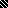 